Про організацію методичноїроботи з педагогічними кадрамиЧернівецької  міської територіальної громадиу 2022/2023 навчальному році	На виконання Законів України «Про освіту», «Про дошкільну освіту», «Про повну загальну середню освіту», «Про позашкільну освіту», Концепції Нової української школи, затвердженої рішенням колегії МОН України 27.10.2016, Державних стандартів дошкільної, початкової загальної освіти та базової і повної середньої освіти, Державної цільової соціальної програми національно-патріотичного виховання на період до 2025 року, затвердженої постановою Кабінету Міністрів України від 30.06.2021 №673, Концепції національно-патріотичного виховання у системі освіти до 2025 року, затвердженої наказом Міністерства освіти і науки  України №527 від 06.06.2022 «Про деякі питання національно-патріотичного виховання в закладах освіти України», зі змінами від 23.06.2022 № 586, Програми  розвитку освіти міста Чернівців на 2021-2023 рр., затвердженої рішенням Чернівецької  міської ради VІІІ скликання  29.07.2021 № 344, Положення про управління освіти Чернівецької міської ради, затвердженого рішенням міської ради VII скликання від 18.11.2020 № 2464, Положення про центр професійного розвитку педагогічних працівників, затвердженого постановою Кабінету Міністрів України від 29.07.2020 №672,  з метою розбудови нового освітнього середовища, вдосконалення професійної майстерності педагогів, покращення  якості надання освітніх послуг, забезпечення національно-патріотичного виховання дітей та молодіН А К А З У Є М О:Визначити   пріоритетними напрямками науково-методичної роботи з педагогами освітніх закладів Чернівецької міської територіальної громади   підвищення якості освітніх послуг; задоволення професійних запитів  педагогів, стимулювання їх професійного розвитку;  впровадження  досягнень науки та перспективного досвіду в практику роботи; модернізацію змісту науково-методичної роботи. Визначити методичні дні, метою яких є створення умов для безперервного вдосконалення фахової освіти і кваліфікації педагогічних працівників, підвищення методичної компетентності, проведення з ними навчально-методичних занять:вівторок – для вчителів математики, іноземних мов, логопедів, вихователів груп подовженого дня;  середа – для вчителів образотворчого мистецтва, музики, фізичної культури, предмету «Захисту України», працівників ЗДО, педагогів-організаторів,  практичних психологів, соціальних педагогів;четвер – вчителів початкових класів, хімії, біології, фізики, історії, правознавства, громадянської освіти, основ здоров’я, природознавства, економіки, географії, екології, асистентів вчителя початкових класів, заступників директорів з навчально-виховної роботи, молодих та малодосвідчених педагогів;  п’ятниця – для вчителів української мови та літератури, зарубіжної літератури, румунської мови та літератури, трудового навчання, інформатики, директорів шкіл, заступників директорів з виховної роботи, вчителів предметів духовно-морального спрямування;Організувати роботу міських методичних об'єднань та призначити координаторів: вихователів-методистів ЗДО (голова – Відман Н.Г.,  вихователь ЗДО №41 «Пізнайко»; координатор – Артименко Г.І., консультант ЦПРПП );вихователів груп раннього віку (голова – Стець-Максимюк Б.Ю., вихователь-методист ЗДО №33 «Оселя талановитих»; координатор – Кравчук А.В., консультант ЦПРПП);вихователів груп переддошкільного віку (голова – Осипчук Л.О., вихователь-методист ЗДО №44 «Журавлик»; координатор – Кравчук А.В., консультант ЦПРПП);інструкторів з фізичної культури ЗДО (голова  –  Забірко М.Д.,  інструктор з фізичної культури ЗДО №10 «Попелюшка»; координатор – Палагнюк В.П., консультант ЦПРПП);керівників гуртків англійської мови (голова – Русяновська Н.Г., керівник гуртка ЗДО №45 «Країна дитинства»; координатор – Недужко Л.М., консультант ЦПРПП);музичних керівників ЗДО (голова – Романюк Я.Б., музичний керівник ЗДО №38 «Оберіг»; координатор – Палагнюк В.П., консультант ЦПРПП);вчителів початкових класів (голова – Воронка М.Р., учитель  ліцею №7; координатор – Манчуленко Л.В., консультант ЦПРПП);вихователів груп подовженого дня (голова  – Гарага А.І.,                     учитель ЗОШ №10; координатор – Манчуленко Л.В., консультант ЦПРПП);вчителів української мови та літератури (голова – Чифурко І.Є., учитель   ЗОШ №4; координатор – Ткач А.В., консультант ЦПРПП);   вчителів зарубіжної літератури, мов корінних народів - польської та івриту  (голова – Мазур Т.Ю., учитель  ЗОШ №28; координатор – Ткач А.В., консультант ЦПРПП); вчителів математики (голова – Андрух Ю.О., учитель  ліцею №4; координатор – Терлецька І.Д., консультант ЦПРПП);вчителів інформатики (голова – Паращук К.Ф., учитель ліцею №10; координатор – Терлецька І.Д., консультант ЦПРПП);вчителів фізики та астрономії (голова – Олексієвич Н.Л., учитель ліцею №5 «Оріяна»; координатор – Терлецька І.Д., консультант ЦПРПП);вчителів історії та суспільних дисциплін (голова – Карімова А.Г., учитель  ліцею №12 «Ювілейний»; координатор – Кучера О.А., консультант ЦПРПП);вчителів географії та економіки (голова – Фостій В.В., учитель   ЗОШ №28; координатор – Тіміш Р.Я., консультант ЦПРПП);вчителів біології та екології (голова – Міхєєва Г.В., учитель   ліцею №12 «Ювілейний»; координатор – Турянська Н.Т., консультант ЦПРПП);вчителів курсу «Пізнаємо природу»/«Довкілля»  (голова – Голубчик Т.В., учитель   ЗОШ №4; координатор – Турянська Н.Т., консультант ЦПРПП);   вчителів хімії (голова – Турянська Н.Т., учитель   ЗОШ №8; координатор – Турянська Н.Т., консультант ЦПРПП);вчителів англійської мови (голова – Гуменюк О.Д., учитель   ліцею №10; координатор – Недужко Л.М., консультант ЦПРПП);вчителів німецької мови та французької мов  (голова – Фисюк Р.Ф., заступник директора  ліцею №8; координатор – Недужко Л.М., консультант ЦПРПП);вчителів румунської мови та літератури  (голова –   Бику А.М., учитель  ліцею №6 імені О.Доброго; координатор – Ткач А.В., консультант ЦПРПП); вчителів мистецтва (голова – Зубчук А.І., учитель ліцею №10; координатор – Палагнюк В.П., консультант ЦПРПП);вчителів фізичної культури (голова – Ніга М.М., учитель   ЗОШ №25, координатор – Пшеничка Н.В., консультант ЦПРПП);  вчителів предмету «Здоров'я, безпека та добробут» (голова – Багрій Д.Р., учитель ЗОШ №3; координатор – Турянська Н.Т., консультант ЦПРПП);  вчителів трудового навчання та технології (голова – Палій Ю.В., учитель    ЗОШ №38; координатор – Палагнюк В.П., консультант ЦПРПП);  вчителів предмету «Захист України» (голова – Васильєв В.В., учитель ліцею №9; координатор – Прокопик Г.М., консультант ЦПРПП);заступників директорів, методистів, заввідділами ЗПО (голова – Негрич А.М., методист БТДЮ; координатор – Прокопик Г.М., консультант ЦПРПП);управлінська студія керівників ЗПО (голова – Заблотовська М.В., директор МЦНТТУМ; координатор – Прокопик Г.М., консультант ЦПРПП);практичних психологів та соціальних педагогів  закладів загальної середньої та позашкільної освіти (голова – Вайнбендер О.С., практичний психолог ліцею №17 «Успіх»; координатор – Дмитрюк О.С., психолог ЦПРПП);практичних психологів закладів дошкільної освіти (голова –   Федоряк І.І., практичний психолог ЗДО №24 «Джерело»; координатор – Дмитрюк О.С., психолог ЦПРПП);логопедів  закладів загальної середньої освіти  (голова – Паращук Л.В., логопед Управління освіти Чернівецької міської ради; координатор – Гуменюк Ю.О., директор Комунальної установи «Чернівецький міський інклюзивно-ресурсний центр № 4»);логопедів  закладів дошкільної освіти  (голова – Українець Ю.П., учитель-логопед ДНЗ №32; координатор – Чернецька Л.І., директор Комунальної установи «Чернівецький міський інклюзивно-ресурсний центр № 2»);асистентів вчителів (голова – Марчук М.В., асистент вчителя ліцею №19 імені О.Кобилянської; координатор – Ткачук О.О., в. о. директора Комунальної установи «Чернівецький міський інклюзивно-ресурсний центр № 1»);асистентів вихователів (голова – Римкевич О.І., асистент вихователя ДНЗ №47 ; координатор  – Смірнова Л.М., директор Комунальної установи «Чернівецький міський інклюзивно-ресурсний центр № 3»).Продовжити роботу:школи молодого вчителя англійської мови (керівник - Молодек О.О., учитель ліцею № 7, координатор - Недужко Л.М., консультант ЦПРПП).Організувати роботу:управлінської студії для керівників закладів загальної середньої освіти (керівник – Легусова У.І., директор ліцею №19 імені Ольги Кобилянської; координатор – Артименко Г.І., консультант ЦПРПП);управлінської студії для керівників закладів дошкільної освіти (керівник – Чернописька Т.Д., директор ЗДО №19 «Барвінок»; координатор – Артименко Г.І., консультант ЦПРПП);методичної студії заступників директорів закладів загальної середньої освіти (керівник – Морараш А.К., заступник директора з НВР ЗОШ №10; координатор – Артименко Г.І., консультант ЦПРПП);школи з безпеки в освітньому середовища (керівник-координатор – Тіміш Р.Я., консультант ЦПРПП, спеціаліст з безпеки в освітньому середовищі).Забезпечити умови та здійснювати методичний супровід інноваційної освітньої діяльності закладів освіти Чернівецької міської територіальної громади в рамках:Дослідно-експериментальної роботи всеукраїнського рівня за темою «Технологія навчання учнів початкової школи «Розумники» (Smart Kids);Експерименту всеукраїнського рівня за темою «Методична система навчання основам технології та робототехніки як складової STEM-освіти»;Міжнародного проєкту з впровадження основ соціальної і фінансової освіти дітей дошкільного віку ( у рамках програми «Афлотон»);  Міжнародного проєкту «Вивчай та розрізняй: інфомедійна грамотність»;Експерименту всеукраїнського рівня  «Інтелект України»;  Експерименту всеукраїнського рівня  «Стандартизація наскрізної соціально-психологічної моделі масового впровадження  медіаосвіти у вітчизняну педагогічну практику»;  Інноваційного  освітнього проєкту всеукраїнського рівня за темою «Формування та оцінювання громадянських компетентностей в освітньому процесі на рівні базової середньої освіти»; Всеукраїнського  Пілотного проєкту «Спеціаліст з безпеки в освітньому середовищі»; Українсько-румунського транскордонного проєкту «Репортаж про Румунію/Діти України та війна/»; Експерименту всеукраїнського рівня  «Професійна орієнтація у Новій українській школі» ;Інноваційного освітнього проєкту всеукраїнського рівня за темою «Розроблення і впровадження навчально-методичного забезпечення для закладів загальної середньої освіти в умовах реалізації Державного стандарту базової середньої освіти»;Дослідно-експериментальної роботи за напрямом «Розвиток дієвості «практичного самоменеджменту» керівника закладу освіти як фактор забезпечення реалізації місії та цілей Нової української школи»Дослідно-експериментальної роботи за темою «Розвиток комунікативної компетентності в полікультурному освітньому середовищі засобами технології CLIL»;Дослідно-експериментальної роботи за темою «Розвиток медіакомпетентності і критичного мислення учасників освітнього процесу на засадах наскрізного навчання».Упродовж  І семестру провести І тур Всеукраїнського конкурсу «Учитель року-2023» у номінаціях: «Початкова освіта», «Німецька мова», «Фізика», «Фізична культура». Директорам закладів дошкільної, загальної середньої та позашкільної освіти:Забезпечити системний підхід до організації науково-методичної роботи, враховуючи запити педагогів; дбати про її результативність, координувати діяльність методичних об’єднань та інших методичних формувань на базі закладу.Спланувати методичну роботу, виходячи з професійних інтересів педагогів.Забезпечити розбудову сучасного інформаційно-освітнього середовища та методичної інфраструктури закладів освіти.Сприяти вільному вибору методик, методів, форм, засобів навчання та способів здійснення освітньої діяльності.Активізувати участь педагогів закладів освіти  у методичних заходах різного рівня, в освітніх програмах та проєктах; сприяти проведенню педагогами дослідно-експериментальної роботи.При складанні розкладу уроків врахувати визначені методичні дні для педагогів. Контроль за виконанням наказу залишаємо за собою.Виконавець:Головний спеціалістУправління освітиЧернівецької міської ради                                              Оксана КОСОВАН 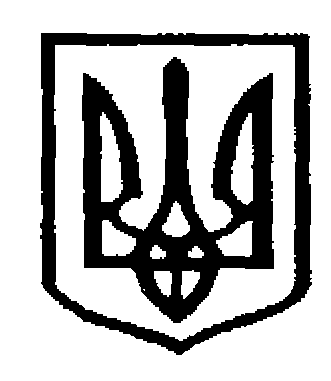 У К Р А Ї Н АЧернівецька міська радаУ П Р А В Л I Н Н Я   О С В I Т И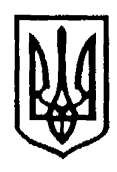 У К Р А Ї Н АЧернівецька міська радаКомунальна установа «Міський центр професійного розвитку педагогічних працівників» Чернівецької міської ради22.08.2022                                                                                                               № 202/7НачальникУправління освітиЧернівецької міської ради_____________ Ірина  ТКАЧУКДиректор КУ «Міський центрпрофесійного розвиткупедагогічних працівників»Чернівецької міської ради    _____________ Наталя ГЕРАСИМ